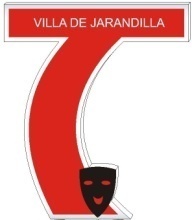  XXXI CERTAMEN DE TEATRO “VILLA DE JARANDILLA”SOLICITUD DE PARTICIPACIÓNDATOS DE LA COMPAÑÍAGRUPO: _______________________________________________________________DIRECTOR/A: _________________________________________________________DIRECCIÓN: __________________________________________________________LOCALIDAD: _____________________PROVINCIA:_________________________C.P.: _______________ TELÉFONO: _______________________________________CORREO ELECTRÓNICO: _______________________________________________PERSONAS DE CONTACTO: _____________________________________________OBRA QUE PRESENTA AL CERTAMENTÍTULO DE LA OBRA: __________________________________________________AUTOR/A: ____________________________________________________________DIRECTOR/A: _________________________________________________________DURACIÓN: ___________________________________________________________GÉNERO: _____________________________________________________________EDAD A LA QUE VA DESTINADA: _______________________________________Solicita ser admitido en el proceso de selección del XXXI CERTAMEN DE TEATRO “VILLA DE JARANDILLA”.En _______________________________ a ______ de _________________ de 2023Firma,Fdo.: _______________________________